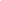 TABLE OF CONTENTSINTRODUCTIONBudget is the primary tool that is used in a business for planning, tracking, and controlling the spending of the company. It is a plan for the outgoing expenses and incoming revenues for a time period.The purpose of a budget is to be able to plan, track, and control the company’s spending, in a way that it would follow the objectives of the company, and shall not exceed with the funds of the company.A budget analysis entails an assessment of the company’s income and expenditures.This budget analysis covers the period between 20 [	] to 20 [		], and the method used is vertical analysis.STATEMENT OF FINANCIAL POSITIONA statement of financial position is a financial statement that reports the assets, liabilities, and equity of the company.	STATEMENT OF FINANCIAL PERFORMANCEThe statement of financial performance indicates the revenues of the company, as well as its expenses.STATEMENT OF CASH FLOWSThe statement of cash flows is a financial statement which provides for the inflow and outflow of cash in the company. It is essentially divided into three: cash flows from operating activities, cash flows from investing activities, and cash flows from financing activities.BUDGET ANALYSISStatement of Financial PositionFirst Year: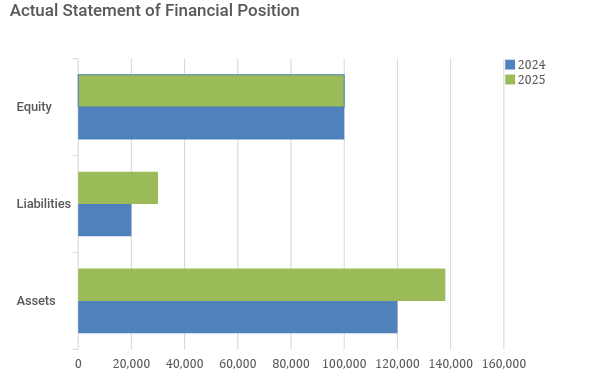 Second Year:With respect to the difference between the 2 periods:Budgeted:Actual:As provided above, the budget is [SPECIFY PERCENTAGE OF ACCURACY] accurate.Interpretation:	[SPECIFY INTERPRETATION]Areas for improvement in budget preparation: [SPECIFY AREAS FOR IMPROVEMENT]Statement of Financial PerformanceFirst Year: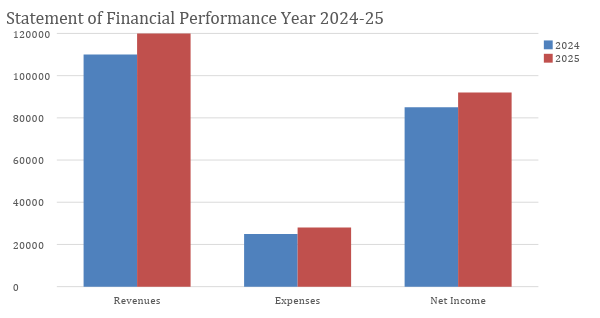 Second Year: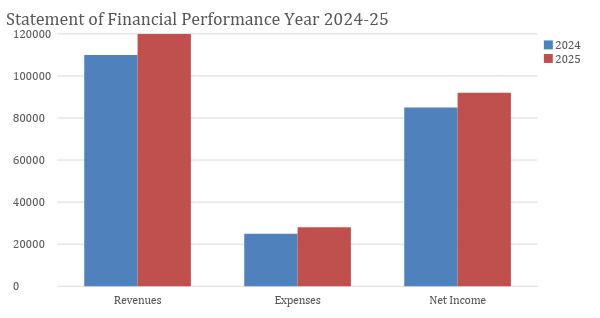 Budgeted:Actual:	As provided above, the budget is [SPECIFY PERCENTAGE OF ACCURACY] accurate.Interpretation: [SPECIFY INTERPRETATION]Areas for improvement in budget preparation: [SPECIFY AREAS OF IMPROVEMENT]Statement of Cash FlowsFirst Year: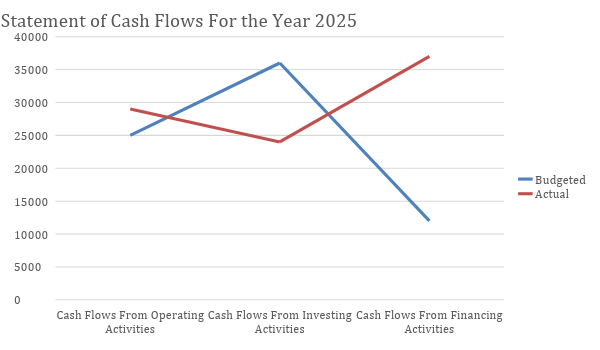 Second Year: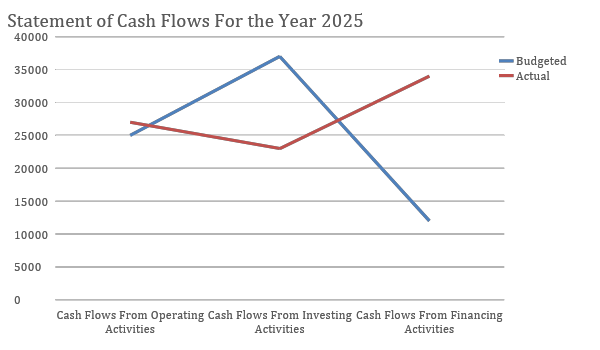 Budgeted: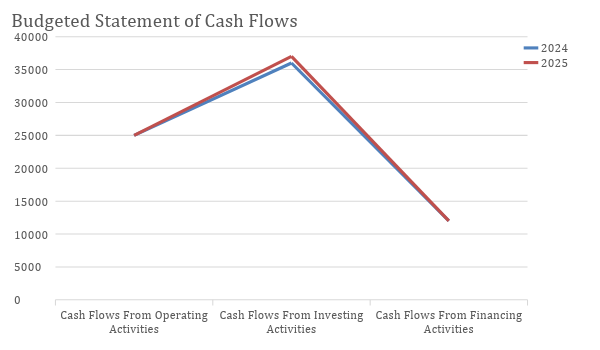 Actual: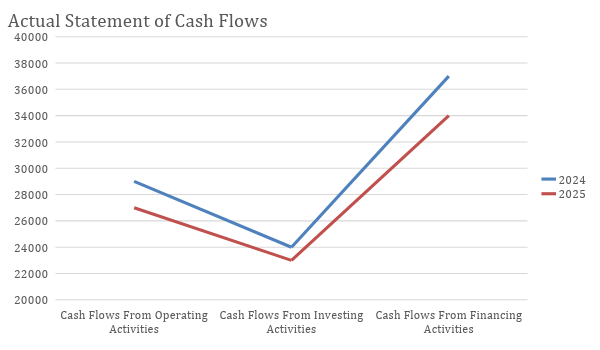 As provided above, the budget is [SPECIFY PERCENTAGE OF ACCURACY] accurate.Interpretation: [SPECIFY INTERPRETATION]Areas for improvement in budget preparation: [SPECIFY AREAS OF IMPROVEMENT]INTRODUCTIONSTATEMENT OF FINANCIAL POSITIONSTATEMENT OF FINANCIAL PERFORMANCESTATEMENT OF CASH FLOWSBUDGET ANALYSISPage No.Page No.Page No.Page No.Page No.20_20_20_20_20_20_BudgetedActualVarianceBudgetedActualVarianceASSETSASSETSASSETSASSETSASSETSASSETSASSETSCurrent AssetsCurrent AssetsCurrent AssetsCurrent AssetsCurrent AssetsCurrent AssetsCurrent AssetsCash and cash equivalents$00,000.00$00,000.0000.00%$00,000.00$00,000.0000.00%Trade and other receivables$00,000.00$00,000.0000.00%$00,000.00$00,000.0000.00%Real estate inventoriesPrepayments and other current assetsDue from related partiesTotal Current AssetsNoncurrent AssetsNoncurrent AssetsNoncurrent AssetsNoncurrent AssetsNoncurrent AssetsNoncurrent AssetsNoncurrent AssetsTrade receivables - net of current portion$00,000.00$00,000.0000.00%$00,000.00$00,000.0000.00%Available for sale investments$00,000.00$00,000.0000.00%$00,000.00$00,000.0000.00%Land and improvements$00,000.00$00,000.0000.00%$00,000.00$00,000.0000.00%Investments in and advances to subsidiaries and joint venturesInvestment propertiesProperty and equipmentDeferred income tax assetsPension assetOther noncurrent assetsTotal Noncurrent AssetsTOTAL ASSETSLIABILITIES AND EQUITYLIABILITIES AND EQUITYLIABILITIES AND EQUITYLIABILITIES AND EQUITYLIABILITIES AND EQUITYLIABILITIES AND EQUITYLIABILITIES AND EQUITYCurrent Liabilities$00,000.00$00,000.0000.00%$00,000.00$00,000.0000.00%Current portion of long- term loans and notes payable$00,000.00$00,000.0000.00%$00,000.00$00,000.0000.00%Short-term loansTrade and other payablesTotal Current LiabilitiesNoncurrent LiabilitiesLong-term loans and notes payable - net of current portionTrade payables - net of current portionDeposits and other liabilitiesPension liabilityDeferred income tax liabilitiesTotal Noncurrent LiabilitiesTotal LiabilitiesEquityEquityEquityEquityEquityEquityEquityCapital stock$00,000.00$00,000.0000.00%$00,000.00$00,000.0000.00%Additional paid-in capital$00,000.00$00,000.0000.00%$00,000.00$00,000.0000.00%Unrealized valuation gain on company investmentsDeposits for future stock subscriptionsRemeasurement loss on employee benefitsRetained Earnings:Retained Earnings:Retained Earnings:Retained Earnings:Retained Earnings:Retained Earnings:Retained Earnings:Appropriated for future business expansion$00,000.00$00,000.0000.00%$00,000.00$00,000.0000.00%Unappropriated$00,000.00$00,000.0000.00%$00,000.00$00,000.0000.00%Total EquityTOTAL LIABILITIES AND EQUITY20__20__20__20__20__20__BudgetedActualVarianceBudgetedActualVarianceRevenues$000,000.00$000,000.00100.00%$000,000.00$000,000.00100.00%Cost of Real Estate Inventories Sold$000,000.00$000,000.0000.00%$000,000.00$000,000.0000.00%Cost of Investment Property SoldCost of ServicesGross ProfitGeneral and Administrative ExpensesOther IncomeInterest IncomeInterest Expense and other financing chargesOthersTotalIncome Before Income TaxProvision for Income TaxNet Income20__20__20__20__20__20__BudgetedActualVarianceBudgetedActualVarianceCASH FLOWS FROM OPERATING ACTIVITIESCASH FLOWS FROM OPERATING ACTIVITIESCASH FLOWS FROM OPERATING ACTIVITIESCASH FLOWS FROM OPERATING ACTIVITIESCASH FLOWS FROM OPERATING ACTIVITIESCASH FLOWS FROM OPERATING ACTIVITIESCASH FLOWS FROM OPERATING ACTIVITIESIncome before income tax$000,000.00$000,000.0000.00%$000,000.00$000,000.0000.00%Adjustments to reconcile income before income tax to net cash flows:Adjustments to reconcile income before income tax to net cash flows:Adjustments to reconcile income before income tax to net cash flows:Adjustments to reconcile income before income tax to net cash flows:Adjustments to reconcile income before income tax to net cash flows:Adjustments to reconcile income before income tax to net cash flows:Adjustments to reconcile income before income tax to net cash flows:Dividend income$000,000.00$000,000.0000.00%$000,000.00$000,000.0000.00%Depreciation and amortization$000,000.00$000,000.0000.00%$000,000.00$000,000.0000.00%Gain on sale of investment propertyGain on sale of investment propertyGain on sale of investment propertyGain on sale of investment propertyGain on sale of investment propertyGain on sale of investment propertyGain on sale of investment propertyInterest expense$000,000.00$000,000.0000.00%$000,000.00$000,000.0000.00%Interest income$000,000.00$000,000.0000.00%$000,000.00$000,000.0000.00%Net unrealized foreign exchange gain$000,000.00$000,000.0000.00%$000,000.00$000,000.0000.00%Pension expense$000,000.00$000,000.0000.00%$000,000.00$000,000.0000.00%Loss (Gain) on sale of property and equipment$000,000.00$000,000.0000.00%$000,000.00$000,000.0000.00%Operating income before working capital adjustments$000,000.00$000,000.0000.00%$000,000.00$000,000.0000.00%Decrease (Increase) in:Decrease (Increase) in:Decrease (Increase) in:Decrease (Increase) in:Decrease (Increase) in:Decrease (Increase) in:Decrease (Increase) in:Trade and other receivables$000,000.00$000,000.0000.00%$000,000.00$000,000.0000.00%Real estate inventories$000,000.00$000,000.0000.00%$000,000.00$000,000.0000.00%Prepayments and other current assets$000,000.00$000,000.0000.00%$000,000.00$000,000.0000.00%Increase (Decrease) in:Increase (Decrease) in:Increase (Decrease) in:Increase (Decrease) in:Increase (Decrease) in:Increase (Decrease) in:Increase (Decrease) in:Trade and other payables$000,000.00$000,000.0000.00%$000,000.00$000,000.0000.00%Pension liabilityPension liabilityPension liabilityPension liabilityPension liabilityPension liabilityPension liabilityDeposits and other liabilities$000,000.00$000,000.0000.00%$000,000.00$000,000.0000.00%Net cash generated from operations$000,000.00$000,000.0000.00%$000,000.00$000,000.0000.00%Income tax paid$000,000.00$000,000.0000.00%$000,000.00$000,000.0000.00%Contributions to retirement fund$000,000.00$000,000.0000.00%$000,000.00$000,000.0000.00%Net cash flows from operating activities$000,000.00$000,000.0000.00%$000,000.00$000,000.0000.00%CASH FLOWS FROM INVESTING ACTIVITIESCASH FLOWS FROM INVESTING ACTIVITIESCASH FLOWS FROM INVESTING ACTIVITIESCASH FLOWS FROM INVESTING ACTIVITIESCASH FLOWS FROM INVESTING ACTIVITIESCASH FLOWS FROM INVESTING ACTIVITIESCASH FLOWS FROM INVESTING ACTIVITIESAdditions to:Additions to:Additions to:Additions to:Additions to:Additions to:Additions to:Land and improvements$000,000.00$000,000.0000.00%$000,000.00$000,000.0000.00%Investments and advances to subsidiaries$000,000.00$000,000.0000.00%$000,000.00$000,000.0000.00%Property and equipment$000,000.00$000,000.0000.00%$000,000.00$000,000.0000.00%Investment properties$000,000.00$000,000.0000.00%$000,000.00$000,000.0000.00%Dividends received$000,000.00$000,000.0000.00%$000,000.00$000,000.0000.00%Interest received$000,000.00$000,000.0000.00%$000,000.00$000,000.0000.00%Proceeds from sale of investment propertyProceeds from sale of investment propertyProceeds from sale of investment propertyProceeds from sale of investment propertyProceeds from sale of investment propertyProceeds from sale of investment propertyProceeds from sale of investment propertyDecrease (Increase) in:Decrease (Increase) in:Decrease (Increase) in:Decrease (Increase) in:Decrease (Increase) in:Decrease (Increase) in:Decrease (Increase) in:Other noncurrent assets$000,000.00$000,000.0000.00%$000,000.00$000,000.0000.00%Advances to subsidiaries$000,000.00$000,000.0000.00%$000,000.00$000,000.0000.00%Due from related parties$000,000.00$000,000.0000.00%$000,000.00$000,000.0000.00%Increase (Decrease) in:Increase (Decrease) in:Increase (Decrease) in:Increase (Decrease) in:Increase (Decrease) in:Increase (Decrease) in:Increase (Decrease) in:Trade payables net of current portion$000,000.00$000,000.0000.00%$000,000.00$000,000.0000.00%Retention Payables$000,000.00$000,000.0000.00%$000,000.00$000,000.0000.00%Proceeds from sale of property and equipment$000,000.00$000,000.0000.00%$000,000.00$000,000.0000.00%Net cash flows used in investing activities$000,000.00$000,000.0000.00%$000,000.00$000,000.0000.00%CASH FLOWS FROM FINANCING ACTIVITIESCASH FLOWS FROM FINANCING ACTIVITIESCASH FLOWS FROM FINANCING ACTIVITIESCASH FLOWS FROM FINANCING ACTIVITIESCASH FLOWS FROM FINANCING ACTIVITIESCASH FLOWS FROM FINANCING ACTIVITIESCASH FLOWS FROM FINANCING ACTIVITIESPayments of:Payments of:Payments of:Payments of:Payments of:Payments of:Payments of:Long-term loans$000,000.00$000,000.0000.00%$000,000.00$000,000.0000.00%Short-term loans$000,000.00$000,000.0000.00%$000,000.00$000,000.0000.00%Cash dividends$000,000.00$000,000.0000.00%$000,000.00$000,000.0000.00%Interest$000,000.00$000,000.0000.00%$000,000.00$000,000.0000.00%Proceeds from short-term loans$000,000.00$000,000.0000.00%$000,000.00$000,000.0000.00%Proceeds from additional stock subscription$000,000.00$000,000.0000.00%$000,000.00$000,000.0000.00%Net cash flows used in financing activities$000,000.00$000,000.0000.00%$000,000.00$000,000.0000.00%NET DECREASE IN CASH AND CASH EQUIVALENTS$000,000.00$000,000.0000.00%$000,000.00$000,000.0000.00%EFFECT OF EXCHANGE RATE CHANGES ON CASH AND CASH EQUIVALENTS$000,000.00$000,000.0000.00%$000,000.00$000,000.0000.00%CASH AND CASH EQUIVALENTS AT BEGINNING OF YEAR$000,000.00$000,000.0000.00%$000,000.00$000,000.0000.00%CASH AND CASH EQUIVALENTS AT END OF YEAR$000,000.00$000,000.0000.00%$000,000.00$000,000.0000.00%